Månedsplan for Februar 1.trinn SFOSosialt mål:Respekter andres meninger !Hei :-)Her kommer månedsplanen for FEBRUAR ( Med forbehold om endringer ) .På tirsdager skal en klasse ha forming og resten skal på tur. Vi tar med maten og spiser på turen.Vi er tilbake fra turen ca. kl.15 .Ellers vil vi minne dere på at ELEVENE MÅ HA KLÆR ETTER VÆR I GARDEROBEN. Egen plan for heldags-SFO i vinterferie (uke 9) kommer litt senere .NB! husk drikkeflaske!Husk klær etter vær og inneskoHusk at meldingsboka må være åpen i post permen for at vi skal se at det er en melding ;) Hilsen alle på Base 1 :-) :-)   UKEMANDAGTIRSDAGONSDAGTORSDAGFREDAG 5GYM : BLÅElevenes valg: inne/uteBall-gruppe på tvers av alle baseneTur før varm lunsj 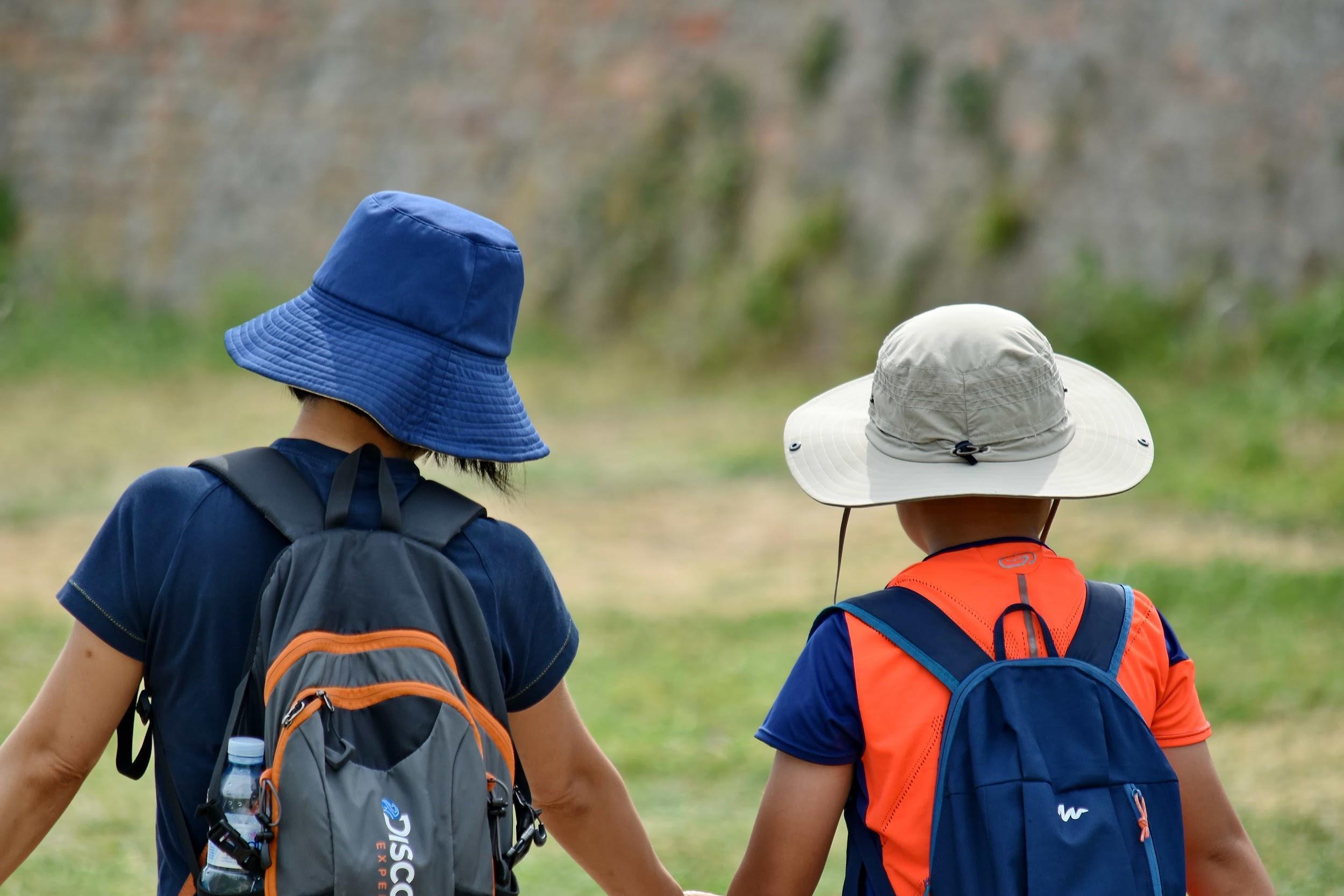  6Elevenes valg: inne/uteTurdag for:GUL og BLÅForming :RØDGYM : RØDElevenes valg: inne/uteBINGOElevenes valg: inne/uteKARNEVAL  🤡🥳 7Elevenes valg: inne/uteTurdag for:BLÅ og RØDForming :GULGYM : GULElevenes valg: inne/uteBall-gruppe på tvers av allebaseneTur før varm lunsj  8Elevenes valg: inne/uteTurdag for:GUL og RØDForming :BLÅGYM : BLÅElevenes valg: inne/uteAktiviteter på tvers av alle basene.Bursdagsfeiring 🎉🎉🎉🎉🎉🎉 9VINTERFERIEHELDAGS-SFOVINTERFERIEHELDAGS-SFOVINTERFERIEHELDAGS-SFOVINTERFERIEHELDAGS-SFOVINTERFERIEHELDAGS-SFO